Внимание!!!За истекший период 2019 года на сети железных дорог России уже допущено 197 дорожно-транспортных происшествий по вине водителей автотранспорта, грубо нарушивших Правила дорожного движения, в результате которых пострадали 112 человек, в том числе - 30 погибло. Особую тревогу вызывают 45 столкновений автотранспорта с пассажирскими и пригородными поездами и 2 случая столкновения с пассажирскими автобусами.С начала года на полигоне Красноярской железной дороги  зарегистрировано 9 случаев (за аналогичный период прошлого года 4 ДТП, за весть 2018 год – 5 ДТП) столкновения железнодорожного подвижного состава с автотранспортными средствами на железнодорожных переездах, в результате, которых пострадали 3 человека, из которых 1 человек по дороге в больницу скончался. В одном дорожно-транспортном происшествии допущен сход локомотива грузового поезда.  Помимо этого допущено два несанкционированных выезда на железнодорожный путь вне железнодорожных переездов.В целях исключения рисков возникновения столкновений подвижного состава с автотранспортными средствами на полигоне обслуживания Красноярской дирекции инфраструктуры с 8 октября по 8 ноября 2019 года объявлено проведение мероприятия «Внимание, переезд!».Водители, соблюдайте Правила дорожного движения!!! И не забывайте дома Вас ждут родные и близкие люди!!!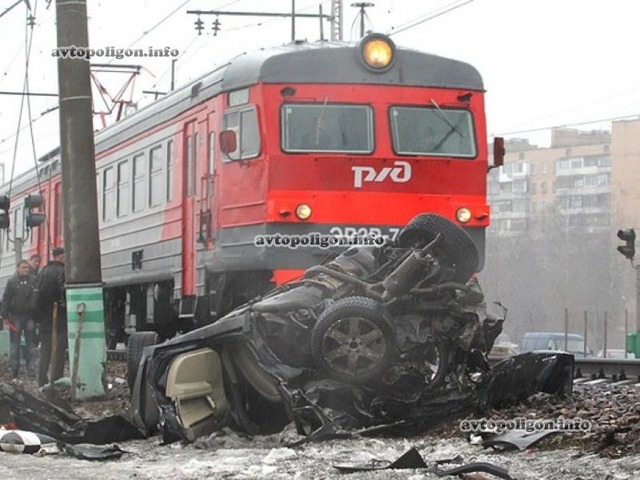 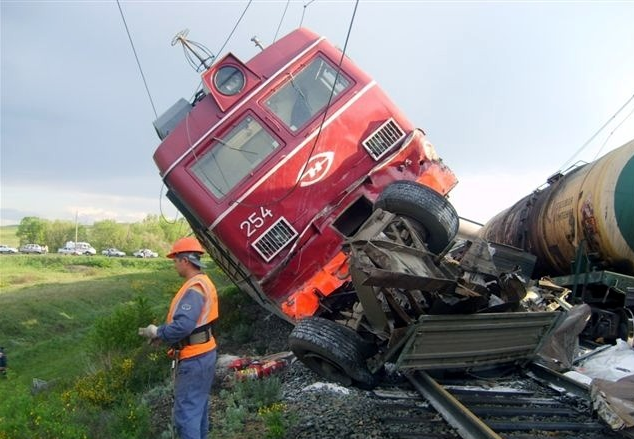 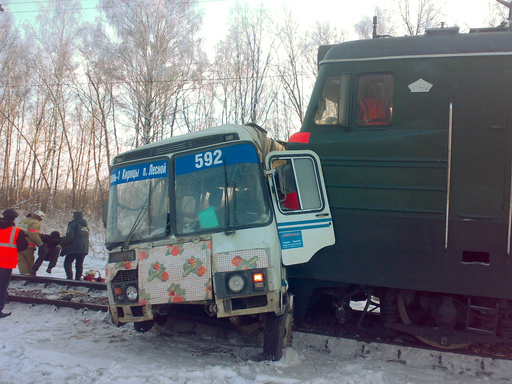 